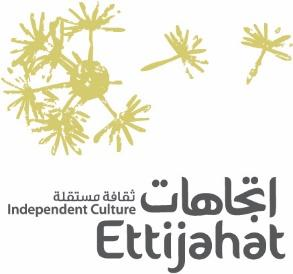 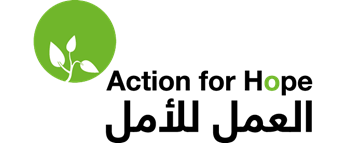 دعم استثنائي للفنانين المقيمين في مدينة بيروتضمن يحيا الفن: مبادرة استثنائية لدعم ممارسي الفنون في المنطقة العربية استمارة التقدم -  ترسل الاستمارة بعد ملئها وتوقيعها الكترونياً قبل الساعة الثالثة بعد ظهر بتوقيت بيروت من يوم 18 آب/ أغسطس 2020 إلى العنوان التالي: artlives@ettijahat.org- يرجى عنونة البريد الالكتروني بالطريقة التالية: يحيا الفن لبنان | اسم صاحب الطلب.- يمكنكم التأكد من استلامنا الاستمارة حين يصلكم إشعار استلام الكتروني. في حال عدم استلامكم للإشعار يرجى إعادة الإرسال من جديد.- يرجى إرفاق المعلومات التالية مع الطلب:·   	صورة عن جواز السفر  أو الهوية·   	عقد أجار بيت أو أي شيء يثبت الإقامة في بيروت·   	أي صور توثق الضرر الذي تم التعرض إليهالقسم الأول - المعلومات الشخصيةالقسم الثاني – معلومات التقدم   1. 	هل لديكم أي مشكلات أو إصابات جسدية و/أو نفسية تعرضتم إليها نتيجة أحداث الانفجار وما تلاه؟ وهل لديكم تأميناً صحياً أو أي شكل من أشكال الدعم الصحي؟ يرجى توضيح ما تحتاجون إلى توفره، دون ذكر أي تفاصيل شخصية (400 كلمة بحد أقصى)2. 	هل تكبدتم أي خسائر مادية نتيجة الانفجار وما تلاه؟ يرجى تحديد قائمة بهذه الخسائر وإرقاف أي صور أو مواد بصرية داعمة (400 كلمة بحدٍ أقصى)  3.     في حال حصولكم على الدعم، كيف ستستخدمونه لمواجهة ظروفكم الصعبة في الوقت الحالي، ما هي الأولويات؟ (300 كلمة بحدٍ أقصى)  4.     هل من نقاط أخرى ترغبون بذكرها؟ هذا البند اخيتاري (200 كلمة بحدٍ أقصى)الخصوصية: سوف نحافظ على سرية الأسماء وبيانات الطلبات وأي معلومات شخصية للمتقدمين والحائزين على الدعم، احتراماً لحق الأفراد في الخصوصية، وسوف يخطر المقبولون قبل يوم 31 أب / أغسطس 2020.الاسم:التاريخ:التوقيع الالكتروني:الاسم الكامل باللغة العربيةالاسم الكامل باللغة الإنجليزية وكما يذكر رسمياً في جواز السفرتاريخ الميلادالجنس (أنثى/ ذكر/ آخر/ أفضل عدم التحديد)الجنسية/ الجنسياتمكان الإقامة في بيروتالوضع الاجتماعيهل أنتم مسؤولون عن إعالة أحدٍ ما؟ في حال الإجابة بنعم، يرجى تحديد صلتكم بهم وعددهم وأعمارهم.البريد الإلكترونيرقم الموبايليرجى كتابة نبذة مهنية لا تزيد عن 300 كلمة تذكرون فيها نوع مهنتكم الفنية وأهم الأعمال التي شاركتم فيها